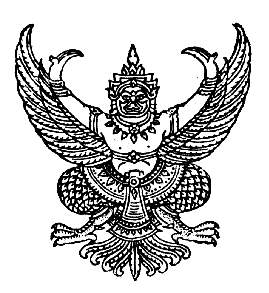 
ประกาศองค์การบริหารส่วนตำบลน้ำตาล
เรื่อง ประกาศผู้ชนะการเสนอราคา จ้างโครงการลอกกำจัดวัชพืช ล้มคันดินและต้นไม้ พร้อมปรับปรุงภูมิทัศน์ บริเวณคลองชลประทานชัยนาท - ป่าสัก หมู่ที่ ๑,๒,๓,๙,๗,๑๐ เริ่มจากถนนสายเอเซีย (สถานีท่อก๊าซ)           ถึง ประตูน้ำ หมู่ที่ ๑๐ ตำบลน้ำตาล อำเภออินทร์บุรี จังหวัดสิงห์บุรี โดยวิธีเฉพาะเจาะจง
-------------------------------------------------------------------- 
ประกาศองค์การบริหารส่วนตำบลน้ำตาล
เรื่อง ประกาศผู้ชนะการเสนอราคา จ้างโครงการลอกกำจัดวัชพืช ล้มคันดินและต้นไม้ พร้อมปรับปรุงภูมิทัศน์ บริเวณคลองชลประทานชัยนาท - ป่าสัก หมู่ที่ ๑,๒,๓,๙,๗,๑๐ เริ่มจากถนนสายเอเซีย (สถานีท่อก๊าซ)           ถึง ประตูน้ำ หมู่ที่ ๑๐ ตำบลน้ำตาล อำเภออินทร์บุรี จังหวัดสิงห์บุรี โดยวิธีเฉพาะเจาะจง
--------------------------------------------------------------------                ตามที่ องค์การบริหารส่วนตำบลน้ำตาล ได้มีโครงการ จ้างโครงการลอกกำจัดวัชพืช ล้มคันดินและต้นไม้ พร้อมปรับปรุงภูมิทัศน์ บริเวณคลองชลประทานชัยนาท - ป่าสัก หมู่ที่ ๑,๒,๓,๙,๗,๑๐ เริ่มจากถนนสายเอเซีย   (สถานีท่อก๊าซ) ถึง ประตูน้ำ หมู่ที่ ๑๐ ตำบลน้ำตาล อำเภออินทร์บุรี จังหวัดสิงห์บุรี โดยวิธีเฉพาะเจาะจง  นั้น
               โครงการลอกกำจัดวัชพืช ล้มคันดินและต้นไม้ พร้อมปรับปรุงภูมิทัศน์ บริเวณคลองชลประทานชัยนาท - ป่าสัก หมู่ที่ ๑,๒,๓,๙,๗,๑๐ เริ่มจากถนนสายเอเซีย (สถานีท่อก๊าซ) ถึง ประตูน้ำ หมู่ที่ ๑๐ จำนวน ๑ แห่ง ผู้ได้รับการคัดเลือก ได้แก่ นางสาววาสนา พรมมา (ส่งออก,ขายส่ง,ขายปลีก,ให้บริการ,ผู้ผลิต) โดยเสนอราคา เป็นเงินทั้งสิ้น ๓๙๖,๐๐๐.๐๐ บาท (สามแสนเก้าหมื่นหกพันบาทถ้วน) รวมภาษีมูลค่าเพิ่มและภาษีอื่น ค่าขนส่ง ค่าจดทะเบียน และค่าใช้จ่ายอื่นๆ ทั้งปวง               ตามที่ องค์การบริหารส่วนตำบลน้ำตาล ได้มีโครงการ จ้างโครงการลอกกำจัดวัชพืช ล้มคันดินและต้นไม้ พร้อมปรับปรุงภูมิทัศน์ บริเวณคลองชลประทานชัยนาท - ป่าสัก หมู่ที่ ๑,๒,๓,๙,๗,๑๐ เริ่มจากถนนสายเอเซีย   (สถานีท่อก๊าซ) ถึง ประตูน้ำ หมู่ที่ ๑๐ ตำบลน้ำตาล อำเภออินทร์บุรี จังหวัดสิงห์บุรี โดยวิธีเฉพาะเจาะจง  นั้น
               โครงการลอกกำจัดวัชพืช ล้มคันดินและต้นไม้ พร้อมปรับปรุงภูมิทัศน์ บริเวณคลองชลประทานชัยนาท - ป่าสัก หมู่ที่ ๑,๒,๓,๙,๗,๑๐ เริ่มจากถนนสายเอเซีย (สถานีท่อก๊าซ) ถึง ประตูน้ำ หมู่ที่ ๑๐ จำนวน ๑ แห่ง ผู้ได้รับการคัดเลือก ได้แก่ นางสาววาสนา พรมมา (ส่งออก,ขายส่ง,ขายปลีก,ให้บริการ,ผู้ผลิต) โดยเสนอราคา เป็นเงินทั้งสิ้น ๓๙๖,๐๐๐.๐๐ บาท (สามแสนเก้าหมื่นหกพันบาทถ้วน) รวมภาษีมูลค่าเพิ่มและภาษีอื่น ค่าขนส่ง ค่าจดทะเบียน และค่าใช้จ่ายอื่นๆ ทั้งปวงประกาศ ณ วันที่  ๑๒ กรกฎาคม พ.ศ. ๒๕๖๒